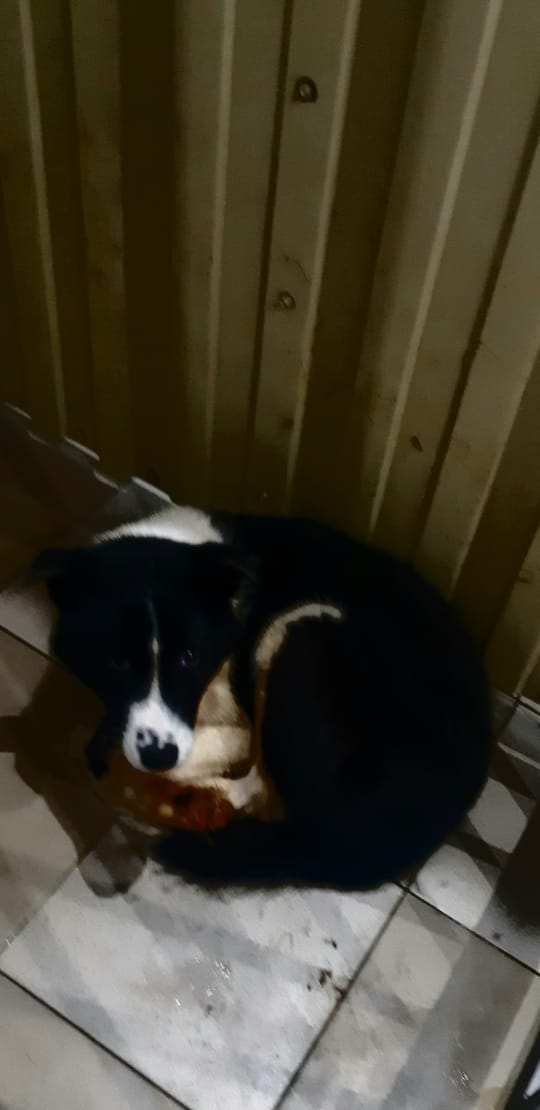 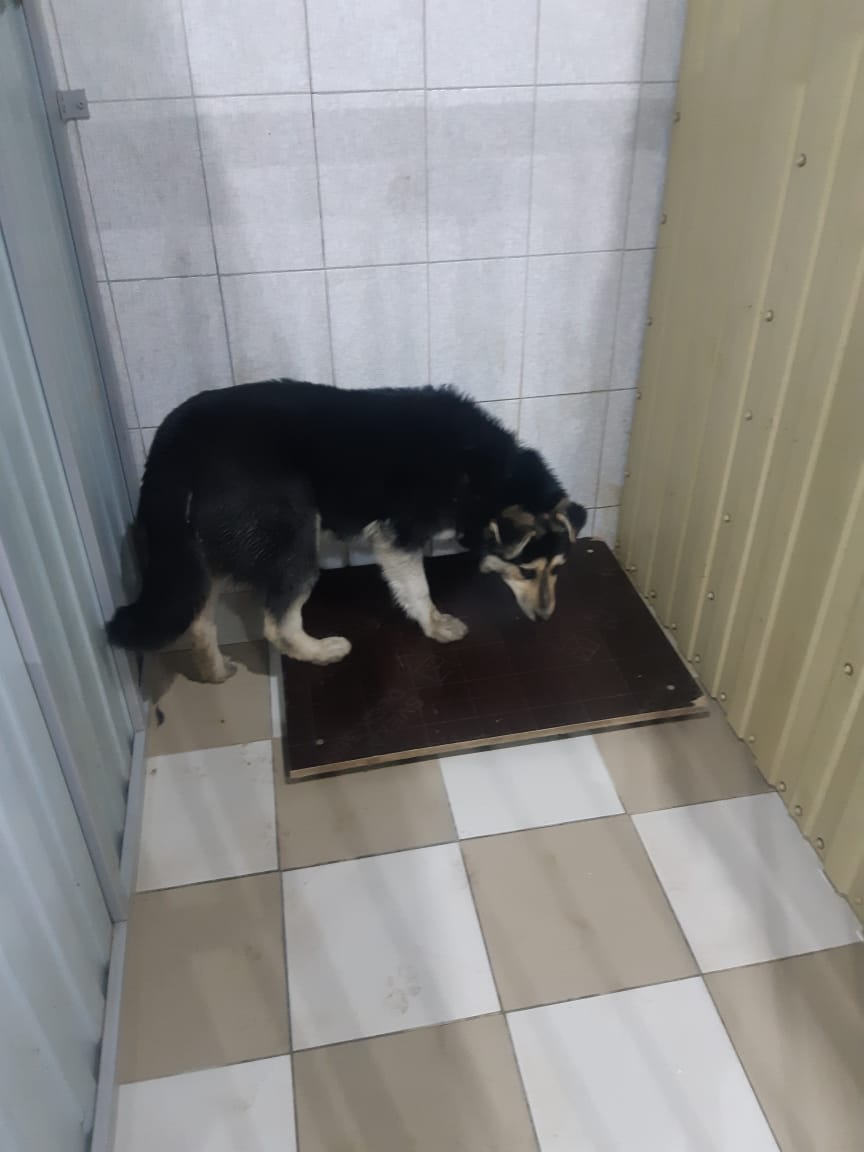 № 297Отловлено: 28.04.2023ул. Авиаторов, 2БВид: собака.Порода/пол: беспородный, кобель.Окрас: черный с белым.Возраст: 1 год.Вес: 23 кг.Рост: 49 см. в холке.Приметы:Особенности поведения: СпокойныйИН: Вакцинация:Кастрация: 
Вет. паспорт: нет№ 298Отловлено: 28.04.2023ул. Авиаторов, 2 стр. 20Вид: собака.Порода/пол: беспородный, кобель.Окрас: черный с рыжим.Возраст: 1 год.Вес: 22 кг.Рост: 48 см. в холке.Приметы: Особенности поведения: СпокойныйИН: Вакцинация:Кастрация: 
Вет. паспорт: нет.